Pokyny pre rodičov a členov ZUCentrum voľného času Považská BystricaLánska 2575/92, 017 01 Považská BystricaCentrum voľného času Považská BystricaLánska 2575/92, 017 01 Považská Bystrica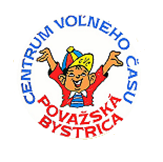 vstup a pobyt v Centre voľného času (vo vonkajších aj vnútorných priestoroch) bude umožnený len osobám s prekrytými hornými dýchacími cestami (rúško),výnimku z nosenia rúšok majú deti do 6 rokov, avšak táto výnimka platí len v učebni, nie v spoločných priestoroch. A členovia ZÚ pri výkone športu alebo umeleckom výkone.pri vstupe do prevádzky je každý povinný aplikovať si dezinfekciu na ruky,Po každom prerušení dochádzky do CVČ v trvaní 3 a viac po sebe nasledujúcich dní (vrátane víkendov a sviatkov) rodič predkladá „Písomné vyhlásenie o bezpríznakovosti“ dieťaťa/žiaka.Návštevník školského zariadenia môže vstúpiť len so súhlasom riaditeľa a musí sa preukázať „Písomným vyhlásením o bezpríznakovosti“ pre návštevníka.člena záujmového útvaru môže v budove CVČ sprevádzať vždy len jeden zákonný zástupca, odporúčame, aby v priestoroch CVČ zotrval iba nevyhnutný čas,počas ZÚ je nevyhnutná častá dezinfekcia rúk a dodržiavanie všetkých opatrení,ak člen ZÚ v priebehu dňa vykazuje niektorý z možných príznakov COVID- 19, je nutné umiestniť ho do samostatnej izolačnej miestnosti a kontaktovať zákonných zástupcov, ktorí ho bezodkladne vyzdvihnú,v prípade podozrenia na ochorenie, karantény alebo iných opatrení nariadených RÚVZ zákonný zástupca bezodkladne o tejto skutočnosti informuje Centrum voľného času,všetci členovia ZÚ sú povinní riadiť sa aktuálnymi pokynmi vedúceho ZÚ.